МИНИСТЕРСТВО ОБРАЗОВАНИЯ И НАУКИКАБАРДИНО–БАЛКАРСКОЙ РЕСПУБЛИКИУПРАВЛЕНИЕ ОБРАЗОВАНИЯ АДМИНИСТРАЦИИ ЭЛЬБРУССКОГО РАЙОНАМУНИЦИПАЛЬНОЕ ОБЩЕОБРАЗОВАТЕЛЬНОЕ УЧРЕЖДЕНИЕ«СРЕДНЯЯ ОБЩЕОБРАЗОВАТЕЛЬНАЯ ШКОЛА №3» Г.П. ТЫРНЫАУЗСамообследованиео результатах образовательной деятельностиза 2015-2016 учебный годСодержание:1.	Общая характеристика образовательного  учреждения и условия  его функционирования.2. Образовательная политика.3. Система оценки качества.4. Система управления.5. Финансово – экономическая деятельность.6. Условия организации образовательного процесса.7. Содержание образования.5. Социальное партнерство, сетевое взаимодействие.9. Социальная активность учреждения.10. Информация о движении и успеваемости обучающихся11. Показатели деятельности общеобразовательной организации подлежащей самообследованию.Общая характеристика  образовательногоучреждения   и условия его функционирования.Образовательная политика.Муниципальное общеобразовательное учреждение «Средняя общеобразовательная школа № 3» находится по адресу:361624,  КБР, Эльбрусский р-н, г.п. Тырныауз, пр. Эльбрусский, 23.Имеет структурное подразделение  ДО, по адресу: Мичурина,1Школа расположена в центре г.п. Тырныауз,  в непосредственной близости от  Детской школы искусств, Дворца  культуры им. К. Кулиева, здания Администрации  Эльбрусского муниципального района. В 2012 году школа прошла лицензирование; имеет лицензию на правоведения образовательной деятельности, государственную аккредитацию. Учредитель - Администрация Эльбрусского муниципального района, адрес: Эльбрусский,23Школа  основана в 1966 году, расположена в кирпичном четырехэтажном здании, рассчитанном на 675 мест.         В школе имеется 32 учебных кабинетов общей площадью 1648 м2; компьютеризированная   библиотека с  книжным фондом  - 4911 экз.Из них: художественная литература -2203экз, методическая литература    - 2367 экз. энциклопедии - 82экз., словари  - 49экз.,программное обеспечение  - 210экз., медиатека-53 зкз.Учебный фонд на конец учебного года составляет - 4193экз                            В том числе:      Энциклопедий   - 82экз.Словарей  - 49экз.Программное обеспечение  - 210 экз.      Учебный фонд на конец учебного года составляет – 4017 экз.          По акции « Подари учебник школе» в 2015-2016 учебном году собрано 1340 экз.Всего  по акции  2013-2016 годы  собрано  - 1661экз.Обеспеченность бесплатными учебниками составляет – 45.7%2 компьютерных класса; 13 кабинетов оснащены интерактивными досками: кабинеты русского языка, биологии, истории, географии, физики, химии, математики, английского языка 5 кабинета начальной школы, 2  спортивных  зала  общей площадью  421,8 м2; актовый зал площадью 259,4 м2; столовая на 100 посадочных мест. В школе ведется видеонаблюдение, есть тревожная кнопка.         Школа оказывает электронные слуги  родителям «Электронный  журнал»,  имеет электронный документооборот.Обучение и воспитание в МОУ «СОШ №3» г.Тырныауза ведутся на русском языке. Преподаются в качестве языков  народов РФ – кабардинский и балкарский языки. Школа имеет право  обучать иностранным языкам; в качестве иностранных языков    со 2 класса преподаются английский   и   немецкий языки.  Состав обучающихся.       Основная масса учащихся школы – жители микрорайонов  Гирхожан и Верхний Аул.         Социальный состав родителей разнообразен:Служащие – 36%Рабочие – 41%Предприниматели – 5%         В школе  функционирует  19 общеобразовательных   классов,  в которых  обучается  448   учащихся: 1 – 4 классы (начальное образование) –  174; 5 – 9 классы (среднее звено) – 211; 10 – 11 классы (старшее звено) – 63.     В 2015-2016 учебном  году деятельность школы определялась Законом РФ «Об образовании», Положением об общеобразовательном учреждении, Уставом школы и осуществлялась в соответствии с основными направлениями Федеральной целевой программы развития образования, проектом  национальной образовательной инициативы «Наша новая школа».          Все это нашло отражение в определении приоритетов школы: Повышение качества образования;Формирование разносторонне развитой, творческой личности, способной реализовать творческий потенциал в динамичных социально-экономических условиях, как в собственных жизненных интересах, так и в интересах общества.      Коллектив ставит перед собой следующие цели:  повышение качества образования,  формирование разносторонне развитой, творческой личности, способной реализовать творческий потенциал в динамичных социально-экономических условиях, как в собственных жизненных интересах, так и в интересах общества.Основные задачи  работы школы на  2015-2016 учебный год были определены в результате анализа работы школы за предыдущий учебный год на августовском педсовете:Задачи обученияСпособствовать формированию у учащихся целостной картины мира на основе глубоких и всесторонних знаний основ наук.Создать комфортную образовательную и воспитательную среду на основе индивидуальной работы с воспитанниками, обучающимися, сформировать у них навыки самоконтроля как средства развития личности.Задача воспитанияСпособствовать развитию нравственной, физически здоровой личности, способной к творчеству и самоопределению.Задача  развитияУсиление общекультурной направленности общего образования в целях повышения адаптивных возможностей школьников.Задачи оздоровленияСовершенствование  работы, направленной на формирование здоровья детей и привитие им навыков здорового образа жизни.Формирование осознанного отношения к своему здоровью и физической культуре.     Для реализации поставленных задач,  руководствуясь принципами  Программы развития школы, коллектив  продолжил работать над  темой «Создание условий для поэтапного перехода на новые образовательные стандарты через развитие инновационной среды школы».      Инновационная деятельность педагогического коллектива направлена на обновление содержания образования, введение новых учебно-методических комплексов. Инновации в области технологии обучения: здоровьеформирующая, метод проектов.     Учебно-воспитательный процесс обеспечивается наличием необходимой материально-технической базы учебного заведения,  опыта управления учебно-воспитательным процессом, высокими квалификационно-кадровыми характеристиками педагогического персонала, ориентацией на конкретную результативность образования, основным показателем которой выступает качество обучения,  подтверждаемое способностями выпускников к продолжению непрерывного образования.3. Система оценки качества.   Анализ качества учебного процесса в  МОУ «СОШ №3» г.п. Тырныауз осуществляется по следующим критериям:Уровень обученности;Уровень воспитанности;Уровень здоровья; Уровень готовности к непрерывному образованию;Уровень реализации права на получение обязательного образования и реализации права на получение дифференцированного образования с учетом потребности личности.Используемые технологии и процедуры оценки качества образования учащихся: административные контрольные срезы; тестирование; анкетирование; итоговая аттестация (ГИА, ЕГЭ); результаты внеурочной деятельности.Реализация процедур, предусматривающих участие общественных наблюдателей: независимая итоговая аттестация; результаты внеурочной деятельности. Основные критерии, используемые для оценки результативности деятельности учителей для распределения стимулирующей части: учебные достижения обучающихся (формирование учебных компетенций);результативность внеурочной деятельности (формирование интеллектуальных общественных компетенций);результативность деятельности в качестве классного руководителя (формирование социальных компетенций);использование в образовательном процессе информационно-коммуникационных технологий  (формирование информационно-коммуникационных компетенций);профессиональные достижения;исполнительская дисциплина.      Применение современных образовательных технологий позволило педагогам школы использовать инновационные методы оценки учебных достижений учащихся: в первом классе  и первое полугодие 2 класса применяется  безотметочная система, в 4, 9, 11 классах – тестирование;  классные руководители  выпускных классов формируют  Портфолио  на учащихся, позволяющие фиксировать, накапливать и оценивать индивидуальные достижения и личностный рост каждого школьника.       В ходе работы по оценке результатов  интеграции новых образовательных технологий в учебный процесс  МС  пришел к следующему заключению:в школе оборудованы компьютерные классы, имеется медиатека, аппаратно-программные комплексы в кабинетах химии и физики, начальных классов,  автоматизированы рабочие места  директора  школы, зам. директора, бухгалтера  школы, секретаря, в кабинетах истории и географии;интеграция  новых  педагогических технологий в образовательный процесс  повлияла на  положительную  динамику  результативности и повышение качества обучения  учащихся;по результатам внутришкольного мониторинга прослеживается положительная динамика уровня мотивации учащихся  к обучению.         Из вышесказанного следует, что вариативность использования образовательных технологий дает положительную динамику и возможность прогнозировать положительные изменения, заложенные в Программе развития школы.        Широкий спектр конкурсных мероприятий различного уровня подтверждает, что в МОУ «СОШ №3» г.п. Тырныауз созданы условия для реализации творческих способностей педагогов и воспитанников.         В образовательной программе школы  соблюдалась преемственность между ступенями обучения и классами. Уровень недельной учебной нагрузки на ученика не превышал предельно допустимого.   В  течение учебного года учителями  проводились  дополнительные занятия с обучающимися, консультации,  подготовка  к олимпиадам,  конкурсам.4. Система управления.Структура управления представляет собой сочетание государственного и общественного характера управления. Управление  образовательной системой школы осуществляется по следующей схеме:1 уровень: Основным в структуре   управления  является Управляющий Совет, который состоит из числа представителей общественности, сотрудников школы, родителей, педагогов, учащихся, директора школы, представителя учредителя.2 уровень:Педагогический совет во главе с директором школы. Методический совет.3 уровень: Орган школьного самоуправления – Актив школьного самоуправления «Лидер».Состав  администрации: 1. Директор школы – Хутуева Л.Ш.2. Заместитель директора по УВР – Этезова Ф.И.3. Заместитель директора по УВР – Мустафина  М.В.4. Заместитель директора по УВР начальной школы – Беккиева М.И. 5. Финансово – экономическая деятельность.    Обеспечение качества образования невозможно без создания современных условий организации и осуществления образовательного процесса. В 2015-2016  учебном году  велась работа по созданию в школе условий обучения, соответствующих современным требованиям. 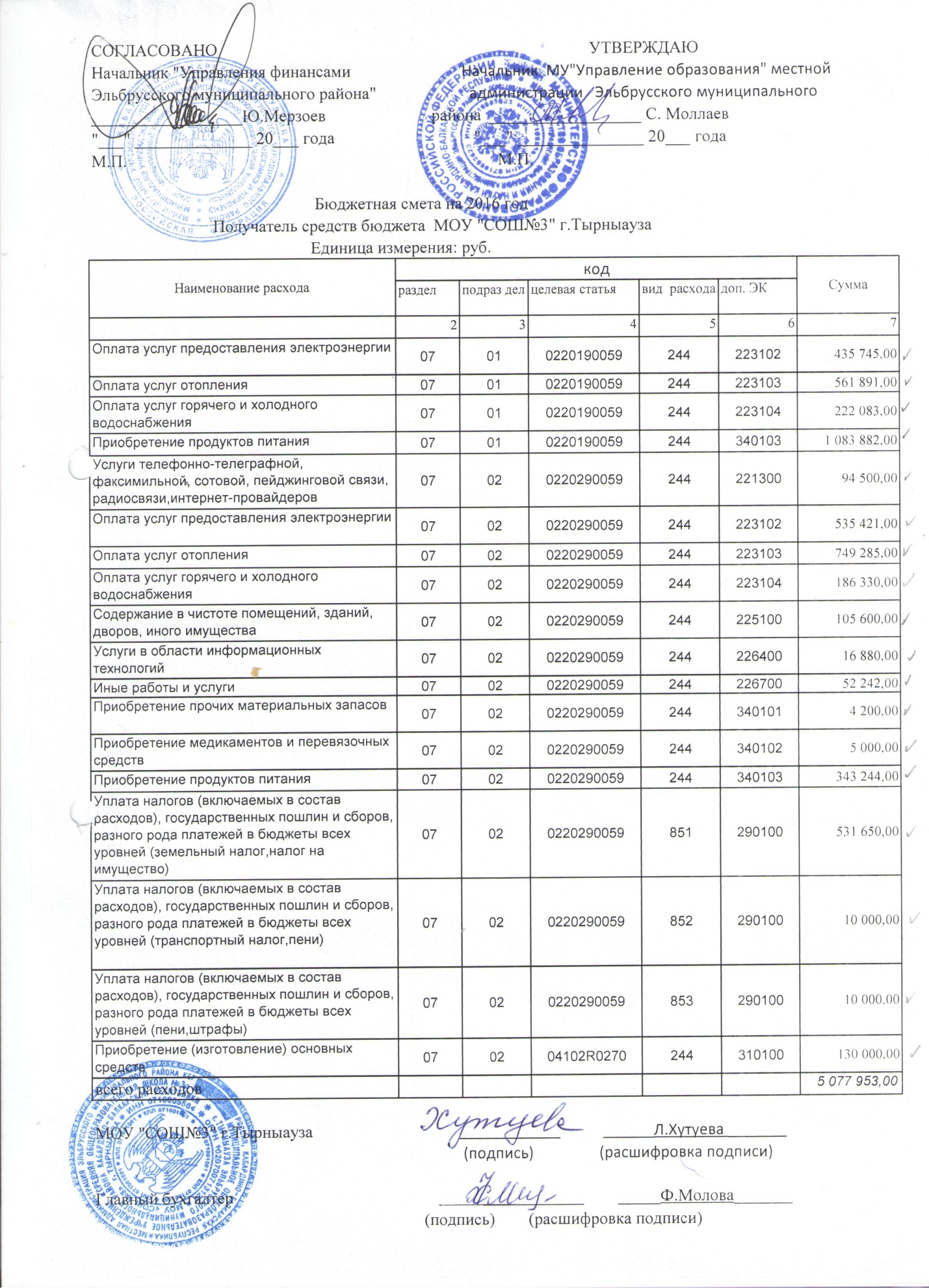 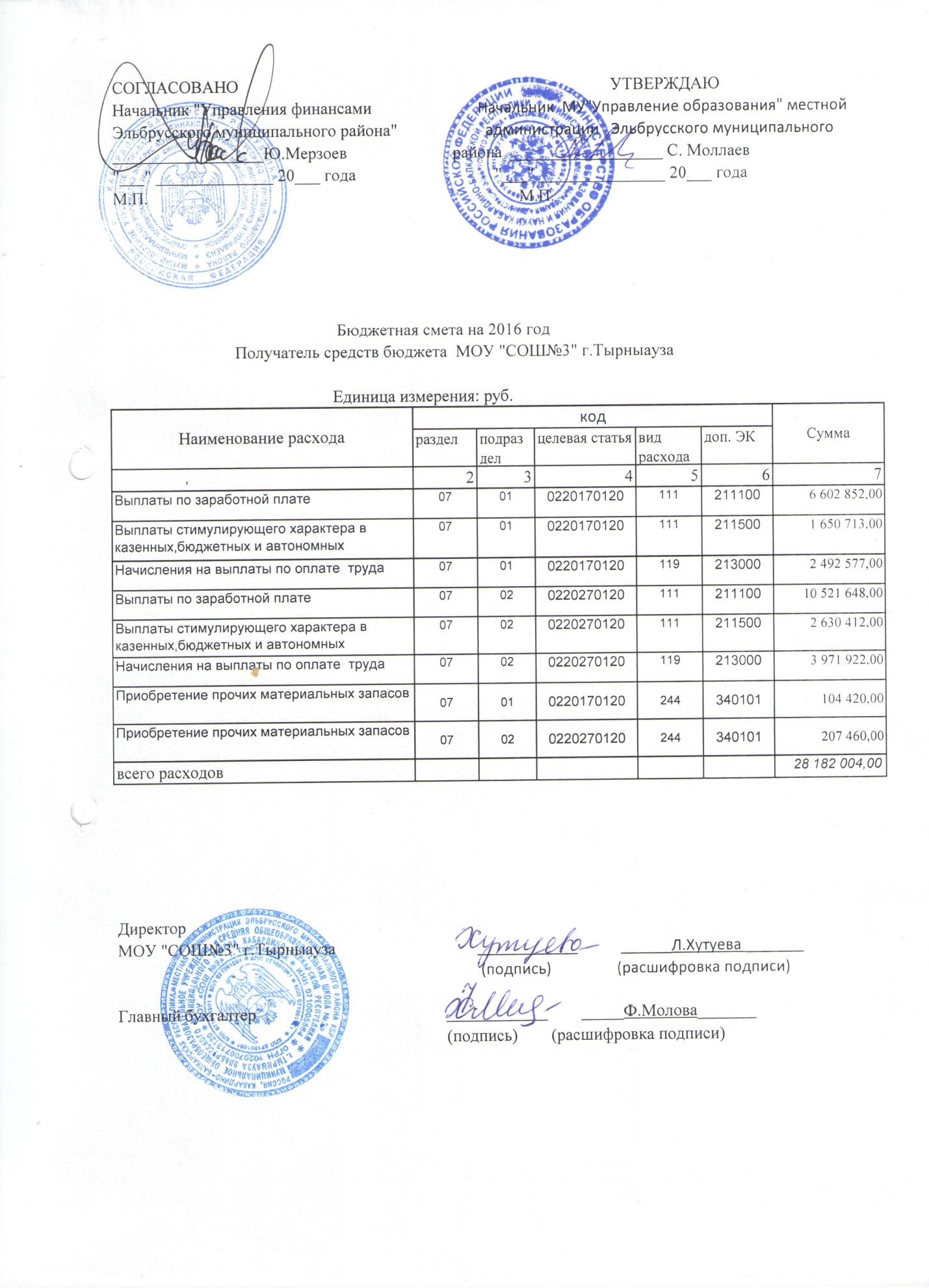 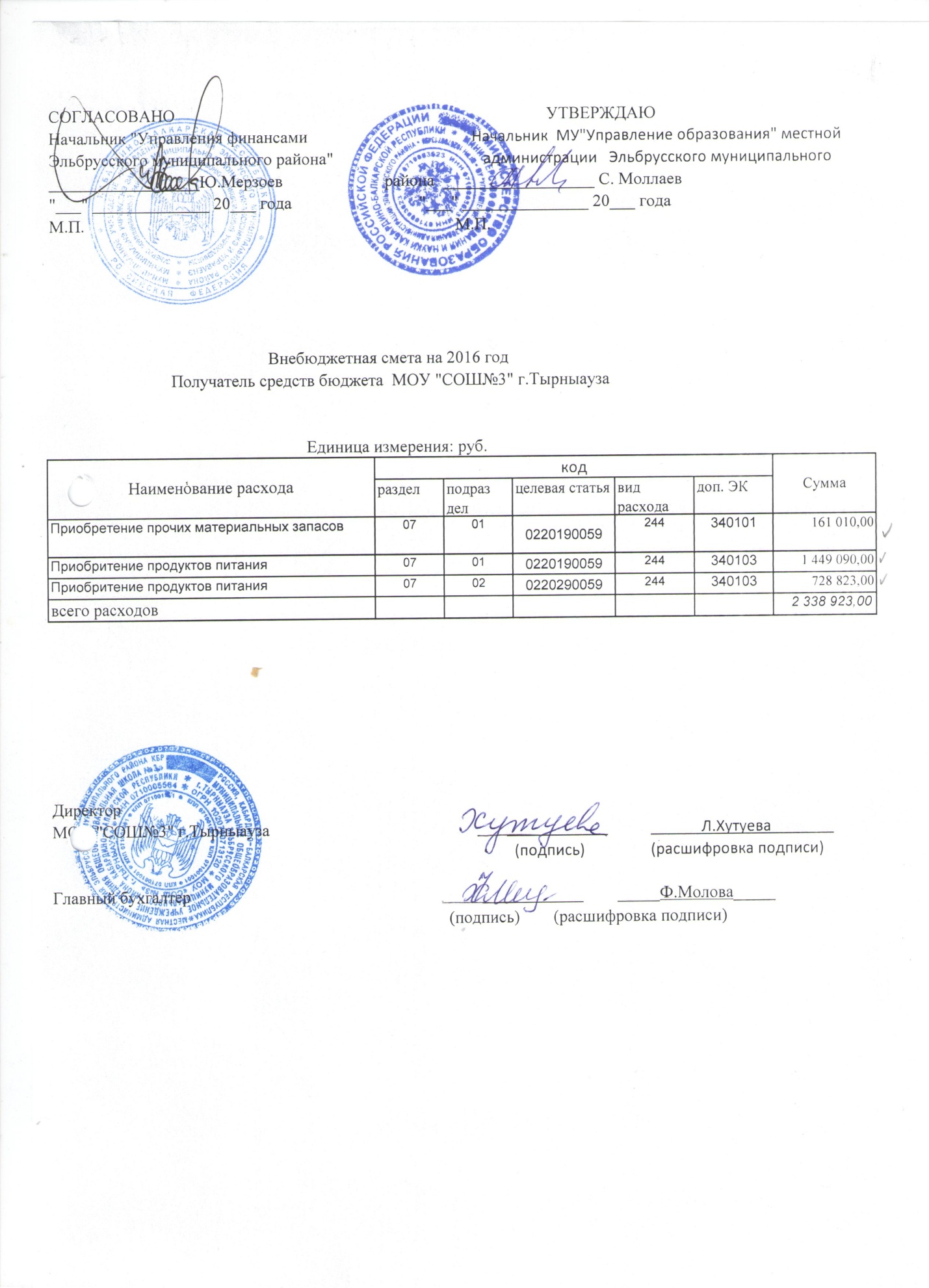 6. Условия организации образовательного процесса.      Учебный план  МОУ «СОШ №3» г.п. Тырныауз  составлен  на основе  Федерального государственного образовательного стандарта  начального общего образования,  Федерального компонента государственного стандарта общего образования,  Федерального Базисного учебного плана и примерных учебных планов  для образовательных учреждений Российской Федерации, реализующих программы общего образования (приказ Министерства образования  РФ от 09.03.2004 г.  № 1312),   республиканского    Базисного учебного плана для общеобразовательных учреждений  Кабардино-Балкарской Республики  на 2012-2013 учебный год  (приказ Минобрнауки  КБР от 18.07. .  №  418).          При составлении учебного плана соблюдалась преемственность между ступенями обучения и классами, сбалансированность между предметными циклами, отдельными предметами.     Учебный план  для  I - IV классов устанавливает 4-летний нормативный срок освоения государственных образовательных программ начального общего образования. Продолжительность учебного года:  I класс - 33 учебных недель, II - IV классы - 35 учебных  недель.  Продолжительность урока для I класса - 35 минут, для II - IV классов - 45 минут. Для V - IX классов на весь 5 - летний нормативный срок освоения государственных образовательных программ основного общего образования продолжительность учебного года установлена в 35  учебных недель (с учетом экзаменационного периода). Продолжительность урока – 45 минут.     Для X - XI классов    на 2 - летний нормативный срок освоения государственных образовательных программ среднего (полного) общего образования продолжительность учебного года установлена в 35  учебных недель (без учета экзаменационного периода государственной (итоговой) аттестации выпускников общеобразовательных учреждений),  продолжительность урока - 45 минут.      МОУ «СОШ №3» г.п. Тырныауз  реализует общеобразовательные программы начального общего, основного общего и среднего (полного) общего образования и работает в режиме 6-дневной недели.       В соответствии с постановлением  Главного государственного санитарного врача РФ от 29.12.2010 № 189,  регистрационный номер 3997, «Об утверждении СанПиН 2.4.2.2821-10»  (Санитарно-эпидемиологические требования к условиям и организации обучения в общеобразовательных учреждениях)  в первом классе допускается только 5-дневная учебная неделя.  Предельно допустимая аудиторная учебная нагрузка для обучающихся в первом классе  составляет  21 час.       В соответствии с приказом  Минобрнауки РФ от 26.11.2010 № 1241 «О внесении изменений в федеральный государственный образовательный стандарт начального общего образования», зарегистрированным  в Минюсте РФ 4 февраля . N 19707, внесены   изменения в ФГОС НОО (Приказ Минобрнауки РФ  от  06.10.2009 г. № 373).  Основная образовательная программа начального общего образования  реализуется в МОУ «СОШ №3» г.п. Тырныауз  через учебный план и внеурочную деятельность.   Кадровое обеспечение образовательного процесса.Кадровое обеспечение образовательного процесса соответствует современным требованиям. Школа полностью укомплектована педагогическими кадрами: 88% учителей  имеют высшее образование.    Квалификационная категория:Высшая квалификационная категория -  43%1 квалификационная категория – 7%Из 54 педагогических работников школы имеют звания: Отличник народного просвещения СССР  – 1 человекОтличник народного просвещения РСФСР – 8 человекЗаслуженный работник образования КБР – 2 человекаПочетный работник общего образования  – 5 человекМатериально-техническая база.    В школе имеется 34 учебных кабинетов общей площадью 1648 , из которых кабинетов начальных классов – 8, математики – 3, русского языка и литературы – 4, иностранного языка – 3, родных языков - 3, истории – 2, физики – 1, химии – 1, биологии – 1, географии – 1, информатики – 2, технологии – 2, ОБЖ – 1, музыки и изобразительного искусства – 1, кабинет психолога – 1. Кроме этого в школе функционируют: медицинский кабинет, спортивный зал, актовый зал, столовая, компьютеризированная   библиотека с  книжным фондом  - 4911 экз.Из них: художественная литература -2203экз, методическая литература    - 2367 экз. энциклопедии - 82экз., словари  - 49экз.,программное обеспечение  - 210экз., медиатека-53 зкз.Учебный фонд на конец учебного года составляет - 1991экз          Из них: за 2013-2014 получено -1481экзСтарый фонд соответствующий учебным дисциплинам -189экзПо акции « Подари учебник школе» собрано   -321экзОбеспеченность учебниками составляет -32,1%2 компьютерных класса; 13 кабинетов оснащены интерактивными досками: кабинеты русского языка, биологии, истории, географии, физики, химии, математики, английского языка 5 кабинета начальной школы, 2  спортивных  зала  общей площадью  421,8 м2; актовый зал площадью 259,4 м2; столовая на 100 посадочных мест.    Современной компьютерной техникой оборудованы рабочие места директора школы,  заместителей директора, секретаря, бухгалтера. Школа имеет подключение к  сети Internet, все кабинеты подключены.В библиотеке имеется медиатека.    В целом, уровень материально-технического обеспечения образовательного процесса хороший.   В  плане материально-технического обеспечения школы замена  окон на стеклопакеты, приобретение школьной мебели  для классов, благоустройство спортивной  площадки, озеленение газонов.7. Содержание образования.     Образовательная программа и учебный план  школы предусматривают  обеспечение базового общего образования и развитие ребенка в процессе обучения. Главным условием для достижения этих целей является включение каждого ребенка на каждом учебном занятии в деятельность с учетом его возможностей и способностей. Достижение данных целей обеспечивается решением задач работы школы на каждой ступени обучения. Школа реализует следующие образовательные программы:      Нормативной правовой основой   учебного плана МОУ «СОШ №3» г.п. Тырныауз являются:  Закон РФ «Об образовании»; Федеральный государственный образовательный стандарт начального общего образования (приказ Минобрнауки РФ от 06.10.2009 № 373 «Об утверждении и введении в действие федерального государственного образовательного стандарта начального общего образования»);  Приказ Минобрнауки РФ от 26.11.2010 № 1241 «О внесении изменений в федеральный государственный образовательный стандарт начального общего образования, утвержденный приказом Министерства образования и науки Российской Федерации от 6 октября . № 373»; Приказ Минобрнауки РФ от 20 августа 2008 года № 241 «О внесении изменений в федеральный базисный учебный план и примерные учебные планы для образовательных учреждений  Российской Федерации, реализующих программы общего образования, утвержденные приказом Министерства образования  Российской Федерации от 9 марта 2004 года №1312»; Приказ Минобрнауки РФ от  30 августа 2010 года №  889 «О внесении изменений в федеральный базисный учебный план и примерные учебные планы для образовательных учреждений  Российской Федерации, реализующих программы общего образования, утвержденные приказом Министерства образования  Российской Федерации от 9 марта 2004 года №1312»; Приказ Минобрнауки РФ от 3 июня 2011 года № 1994 «О внесении изменений в федеральный базисный учебный план и примерные учебные планы для образовательных учреждений  Российской Федерации, реализующих программы общего образования, утвержденные приказом Министерства образования  Российской Федерации от 9 марта 2004 года №1312»;  Постановление Главного государственного санитарного врача РФ от 29.12.2010 № 189 «Об утверждении СанПиН 2.4.2.2821-10»,  «Санитарно-эпидемиологические требования к условиям и организации обучения в общеобразовательных учреждениях»;  Республиканский    Базисный учебный план для общеобразовательных учреждений  Кабардино-Балкарской Республики на 2011-2012 учебный год (приказ Минобрнауки КБР от 18.07. . №  418).      В рамках компетенций, установленных действующим законодательством и федеральным базисным учебным планом для государственных органов управления образованием субъектов РФ, в процессе разработки  учебного плана МОУ «СОШ №3» г.п. Тырныауз  учтены и конкретизированы следующие нормы и положения:-  введено годовое распределение часов  на изучение предметов, что дает возможность школе   перераспределять   нагрузку   в   течение   учебного   года, использовать модульный подход, строить учебный план на принципах дифференциации и вариативности;-  нормативно установлена следующая  структура учебного  времени:     ФГОС НОО - основная образовательная программа начального общего образования содержит обязательную часть и часть, формируемую участниками образовательного процесса. Обязательная часть основной образовательной программы начального общего образования составляет 80%, а часть, формируемая участниками образовательного процесса, – 20% от общего объема основной образовательной программы начального общего образования;ФКГОС – федеральный компонент не менее 75 %; региональный (национально-региональный) компонент – не  менее 15 %;  компонент образовательного учреждения - не менее   10 %  от  общего нормативного времени, отводимого на освоение образовательных программ.    Учебный план  за истекший  учебный год   в основном  выполнен, учебные программы   пройдены.      В школе создана благоприятная рабочая обстановка для реализации  учителями новых идей, внедрения современных образовательных технологий, для разработки и реализации образовательных проектов и программ, для профессионального роста педагогов.     Деятельность педагогов в школе носит системный характер и направлена на:повышение качества образования каждого учащегося;повышение профессионального уровня педагогического коллектива;формирование единого педагогического пространства через инновационную деятельность.Содержание воспитательной работы.Цели и задачи на 2015-2016 г.г.Цели:1.Создание системы внеурочной воспитательной работы с учащимися. 2.Активизировать работу классных руководителей по профориентации детей.3.Активизировать работу школьного самоуправления.4.Взять под контроль всех детей, нуждающихся в социальной защите.5. Формирование морали как осознанной личность необходимости определенного поведения, основанного па принятых в обществе представлениях о добре и зле, должном и недопустимом.6.Принятие личностью базовых национальных ценностей, национальных духовных традиций.7. Готовность и способность выражать и отстаивать свою общественную позицию, критически оценивать собственные намерения, мысли и поступки.8. Воспитывать трудолюбие, бережливость, жизненный оптимизм, способность к преодолению трудностей.9. Укреплению веры в Россию, чувство личной ответственности за Отечество перед прошлыми, настоящими и будущими  поколениями.     Задачи воспитательной работы:1.Признание личности человека как абсолютной ценности.2.Создание благоприятного психолого-нравственного климата, комфортного состояния для каждого ученика.3.Создание условий самореализации, самораскрытия каждого ученика. 4.Стимулирование позитивного поведения учащихся.5.Создание условий для успешного усвоения знаний учащихся.6. Развитость чувства патриотизма и гражданской солидарности.7.Понимание и поддержание таких нравственных устоев семьи, как любовь, взаимопомощь, уважение к родителям, забота о младших и старших, ответственность за другого человека.8. Бережное отношение к жизни человека, забота о продолжении рода.9. Законопослушность и сознательно поддерживаемый гражданами правопорядок.10, Духовную, культурную и социальную преемственность  поколений.Прививать:1.Нормы общения, поведения в общественных местах и дома.2.Воспитывать уважение к чужому и своему труду.3.Воспитывать уважение к традициям и обычаям народов КБР.4.Воспитывать уважение к старшему по возрасту, к себе и друг другу.5.Воспитывать у учащихся любовь к природе, развивать потребность изучать природу родного края, оберегать её богатства.6.Повышения доверия к государственным институтам со стороны граждан и общественных организаций.7. Повышение эффективности усилий государства, направленных на модернизацию страны.8.Укрепление национальной безопасности. Направление в воспитательной работе: интеллектуальное воспитание; нравственно-патриотическое воспитание; физическое воспитание; трудовое воспитание; патриотическое воспитание;экологическое воспитание. Воспитательные программы.          На основе выдвинутых задач были сконструированы воспитательные планы и программы, план работы научно-методического совета по воспитательной, психологической работе, планы работ классных коллективов. При  составлении планов в начале учебного года, особое внимание уделяется выполнению разделов «Закона об образовании», правового воспитания, профилактике правонарушений и социального мониторинга. На основе выдвинутых задач были сконструированы воспитательные планы и программы, план работы научно-методического совета по воспитательной, психологической работе, планы работ классных коллективов.  Реализация поставленных задач осуществлялась через планомерную работу методических объединений, творческих групп, органов детского самоуправления. Разделы плана воспитательной работы выполнены в полном объеме. Содержание мероприятий было направлено на самореализацию учащихся, развитие творческих способностей, формирование общечеловеческих ценностей.МОУ «СОШ №3» работает по следующим программам: «Учение», «Здоровье», «Образ жизни», «Общение», «Досуг», «Солидарность», работа с родителями.Для реализации программы «Солидарность»  и  организации профилактической работы с учащимися  по приказу  директора  за №89 от 27 августа 2015года был создан Совет по профилактике правонарушений  в составе:Тилова В.М.- председательДжаппуева М.М.- соцпедагогТазуева Г.В.- медсестра   Губашова Х.С. -психологКулиев М.А.Внеурочная деятельность строится на принципах добровольности и самоопределения. Учащиеся имеют возможность  заниматься в кружках по интересам.Учащиеся 8-10-х классов приняли участие в почетной миссии- принять участие в траурном мероприятии -  захоронении останков  воинов, защищавших  Кавказ, Приэльбруссие, Родину  в годы ВОВ.В целях предупреждения аварийности на дорогах во время каникул и в праздничные дни совместно с инспектором по пропаганде ГБДД  в МВД России по Эльбрусскому району старшим лейтенантом полиции Хавцуковым Р.И. и юные  инспектора дорожного движения МОУ «СОШ №3»   провели беседы  под девизом «Безопасная дорога без ДТП», были показаны дорожные знаки и проведен опрос по знанию знаков дорожного движения. А так же проведены акции  «День пожилого человека», « Внимание, железнодорожный переезд!»,А «Безопасная дорога без ДТП», «Каникулы без ДТП», «Автокресло- лучший подарок», «Безопасный Новый год!».В рамках празднования 71 годовщины со дня Победы в Великой Отечественной войне в школе были проведены: Митинг «Урок Победы» посвященный Дню Победы Великой Отечественной войны для учащихся  школы 5-11 классов подготовленный учащимися 11-х классов  совместно с руководителем НОУ «Эдельвейс» Барагуновой Ю.А. ; приняли участие  акции «Георгиевская ленточка» в Эльбрусском районе  учащиеся 7-11;  учащиеся 7-х классов  с целью оказание помощи и поздравлений с праздником Великой Победы посетили  ветеранов ВОВ Шпитального Н.И. и Этезова Н.И.Волонтеры нашей школы совместно с  членами  республиканской детско-молодежной организации волонтеров по КБР «Помоги ближнему» приняли активное участие во Всероссийской акции «Благодарим за Победу!»В мае во всех уголках России и за ее пределами прошел час одновременного чтения произведений о Великой Отечественной войне.  В нашей школах детям читали произведения художественной литературы, посвященные событиям 1941-1945 годов и великому человеческому подвигу, способствуя тем самым воспитанию гражданственности и патриотизма у детей и подростков на примере лучших образцов детской литературы о Великой Отечественной войне. В рамках акции «Расскажи детям о войне» прошли чтения в 3 классе «А».К всероссийскому дню солидарности в борьбе с терроризмом был посвящен волейбольный турнир среди девушек городских школ, состоявшийся в тырнаузском спортивно-оздоровительном комплексе «Геолог» имени В.А. Губанова, где команда девушек нашей школы заняли  1 место.В международный день инвалидов  учащиеся 3 «А » класса вместе с классным руководителем Беккиевой М.И. провели акцию «Право и справедливость» с детьми Ресурсного центра «Особый ребенок » в МОУ «СОШ №3» г. Тырныауз.                   Совместно с  централизованной библиотечной системе района проходят мероприятия, посвященные празднованию 71 годовщины Победы в Великой Отечественной войне. В читальном зале филиала №3 ЦБС побывали учащиеся 4 «а» класса нашей школы вместе с заведующей школьной библиотекой Татьяной Анатольевной Долженко и классным руководителем Еленой Валентиновной Кумыковой подготовили и провели мероприятие «Они помогли победить».В мае  в нашей школе было проведено районное мероприятие «Священная память», посвященное 71 – ой годовщине Великой Отечественной войны,  подготовленная учителями географии Н.К. Остряновой ( МОУ «Гимназия №5») и В.Н. Губановой ( МОУ «СОШ №3»). Учащиеся 6 «Б» класса рассказали об этапах Великой Отечественной войны: о Брестской крепости, о значении битвы под Москвой, о танковом сражении на Прохоровском поле, о Сталинградской битве и взятии Берлина. В зале музея «Боевой и трудовой славы Эльбрусского района» ДК им. К.Ш.Кулиева в начале декабря состоялась научно - практическая конференция на тему «Они награждены Орденом «Победа», которую подготовили и провели учителя МОУ «СОШ№3» Соттаев Шарапи Касымович, Жолаева Жаннет Шамшудиновна и учащиеся 7 класса «Б»Конференция представляет собой рассказ об орденах Великой Отечественной войны и героях, получивших орден «Победа» первыми.Приняли участие в районных акциях «Георгиевская лента»,  «Вахта Памяти», « Бессмертный полк»,  в митинге посвященному Дню Победы.В течение года  участие  учащиеся школы  вместе с классным руководителем проводили  субботники  по очистке мест воинского захоронения на Площади Памяти, а так же  учащиеся провели Вахту Памяти у мест воинского  захоронения.   С учащимися школы  были  проведены     встречи  с представителями правоохранительных органов  по детской преступности и ответственности за эти преступленияДля реализации программы «Учение» в нашей школе под девизом важнейшей экологической проблемой современного окружающего мира, в частности Эльбрусского района, был посвящен  экологический республиканский урок , который провела преподаватель биологии З. З.а Узденова и учащиеся 9 «А» класса. Где  говорилось о проблемах экологии нашего района.Учителя родного языка  Будаева К.М.,Курдановой И.И., Атмурзаева Э.О. и Алихбердова М.Ч.  подготовили  и провели традиционные Кулиевские и Шогенцуковские, Кешоковские  чтения.   посвященному Али мероприятие «Ана тилим –жаным тиним» для учащихся 1-11 класс,  Курданова И.И. проведен конкурс проектов «Будайланы Азретни эсгере»с  учащимися 71-11 класс ; Курданова И.И.  подготовила и показали сказку «Жомакъда- къонакда»;Алихбердова М.Ч. провела вечер памяти А. Кешокова для учащихся 5-9 классов.   Библиотекарем школы Долженко Т.А. совместно  с учителями Байкуловой Н.Х. и Эдоковой Ш.Ж.   для учеников 2-х классов нашей школы  было проведено мероприятие, посвященное  110 - летию детской писательницы Агнии Барто  « Поэзия доброты Агнии Львовны Барто» .    А  для учащихся 4 класса было подготовлено и  проведено мероприятие,  посвященное 55 -  летию  Дня космонавтики: « Юрий Гагарин – первый человек в космосе».  Мероприятие подготовили библиотекарь школы Долженко Т.А.  и Кумыкова Е.В. провели  беседу с целью воспитания любви к Родине, чувства патриотизма и гордости за свою страну и народ.Учителя начальных классов: Байкулова Н. Х. и Эдокова Ш.Ж.  провели   внеклассное мероприятие  посвященное «Дню  защитников Отечества»  с   мальчиками  2 «А» класса ; Аскерова Д.А. и Кайчуева О.Ю.   провели праздник «Прощание с Азбукой» в 1-х  классах; а для учащиеся  3-х классов провели мероприятие - конкурс «Международный женский день» Беккиева М.И. и Негерова М.А.; Кумыкова Е.В. подготовили и провели  выпускной бал в 4-х классах.Прошёл традиционный КВН «Международный день птиц » в  6-х классах. «Важнейшие экологические проблемы» для учащихся 9-11 классов , «Жизнь –это чудо!»подготовленные учителем биологии  Узденовой З.З., учитель физики  Веселкова В.Я. провела для 10 классов  внеклассное мероприятие «Своя игра  «Знатоки естественных наук»» и «Основоположники электроминералов».Учителями информатики Иттиевой Ж.М. и Бапинаевой З.А.  был дан районный семинар .Учителем географии Губановой В.Н.  проведена научно-практическая конференция на тему: « К 170-летию основания Русского географического общества »  с учащимися 8 класса. Проведены конкурсы плакатов и презентаций «Моя иллюстрация к уроку геграфии». Учителями Айтековой С.А. и Борчаевой Л.М. был подготовлен и проведен Урок Мужества,  посвященный Дню полиции совместно  учащимися 10-х классов. Прошло открытое мероприятие «Математический бой» среди5-х классов, который подготовила и провела Батырбекова М.М.Прошел традиционный конкурс «Хозяюшек» среди девочек 6-х классов, который подготовила и провела Айтекова С.А., где победила команда девочек 6 «А» класса.	В нашей  школе состоялось заседание круглого стола  на  тему «108 великих минут», посвященных 55-летию со дня полета человека в космос. Круглый стол провела Барагунова Ю.А. совместно с учащимися 8 класса. К восьмиклассникам в гости пришли Дмитрий Сергеевич Емельянов, заместитель начальника погранзаставы по воспитательной работе, Валентина Георгиевна Иванова и Юрий Казакович Гуданаев из детского клуба «Метеор», которые организовали в классе, где проходил круглый стол, выставку, посвященную космонавтике, а также представили на обозрение действующие модели копий ракет «Космос», «Восток»,«Метеор» и другие.Учителя русского языка и литературы , Жолаевой Ж.Ш. и Этезовой Л.К. проведен школьный этап конкурса «Живая классика». Блиновой Л.А. , жолаевой Ж.Ш. и Этезовой Л.К. были проведены мероприятие, посвященные Дню –родного языка в рамках месячника русского языка и литературы.Открытый урок по литературе «Образ простого солдата »прошёл января в 5»Б» классе по теме стихотворении М.Ю.Лермонтова «Бородино». Провела его учитель русского языка и литературы  Темрокова М.Х. НО «Эдельвейс»  с учителями географии Губановой В.Н. и истории Барагуновой Ю.А., Хутуевой Л.Ш., Тиловой В.М., Борчаевой Л.М. провели Уроки мужества,  посвященные Квантунской армии, 100-летию А.П. Марисьева, научно-практическая конференция на тему: « Историческое значение Нюрнбергского процесса», научно-практическая конференция посвященная воинам-интернационалистам: «Афганистан болит душой», «Патриотизм  неотъемлемая черта гражданина». Губанова В.Н. провела конференцию с учащимися 8 класса «К 170-летию основания Русского географического общества».    Для реализации программы «Общение»  учащиеся школы приняли участие в профилактической Всероссийской антинаркотической Акции «Сообщи, где торгуют смертью!», акция «Телефон доверия». В интеллектуально-правовой игре «Молодежь и закон», в районном  круглом столе «Проблемы молодежи нашего города», на которой были затронуты темы  продажа табачных и слабоалкогольных напитков подросткам, незанятость детей 14-17 лет послеобеденное время.С учащимися 5-11 классов были проведены  классные часы «11 лет трагедии Беслане». Были проведены Уроки Мужества,  посвященные Квантунской армии, 100 - летию А.П. Маресьева. Уроки были проведены  старшей группой  НОУ «Эдельвейс» вместе с руководителем Барагуновой Ю.А. в виде научно-практической конференции.Соттаевым Ш.К. совместно с МЧС России по Эльбрусскому району были проведены  всероссийские открытые уроки «Основы безопасности жизнидеятельности».  Прошла встреча с командыванием пограничной комендатуры «Тырныауз».Заведующая дополнительным офисом БУМ -БАНКА Чернова Елена Ильинична рассказала провела урок «Финансовой грамотности »   с учащимися 10-11 классов.В декабре старшеклассники нашей школы встретились  с заместителем  прокурора  Эльбрусского района А. Р. Коковым, который  провел встречу с учащимися 7-8 классов по правилам поведения и об ответственности за свои поступки, а с учащимися 9-11 классов беседу на тему  «Коррупция –глазами детей» в формате доверительного  общения, тем более, что тема встречи достаточно злободневна и горяча. 	С 22 по 23 декабря в городе Нальчике  состоялся Молодежный Образовательный Патриотический Форум «Молодежь в действии». На форуме были представители  районов КБР: Эльбрусский, Чегемский, Терский, Лескенсий , Черекский и  Прохладненский район , а так же представители г. Нальчика. Наш район представили ученики  городских школ и ЭРК. Нашу школу представили ученики 10 «Б» класса Хутуев Аслан и Широбокова Юлия. Учащиеся 9-10 классов побывали на дне открытых дверей в  ЭРК на тему: «Все работы хороши…», а учащиеся 11-х побывали  КБГУ им.  Х. М. Бербекова и познакомились с жизнью университета.В рамках месячника  оборонно-массовым мероприятий прошла встреча с  с ветеранами МВД по КБР  подполковником  милиции в отставке Байказиев Н.Х..  Они рассказали учащимся о сложности работы сотрудников МВД, передала священную землю, привезенную из Волгограда (Сталинграда), завещали с уважением  относиться к «людям с орденами на груди и поседевшими головами».  	В начале декабря в нашей школе состоялась встреча с представителями КБГУ. Целевой аудиторией на ней являлись учащиеся девятых и одиннадцатых классов. Участникам была предоставлена полная информация об университете, истории его создания, цели и задачи на будущее. В  феврале  месяце в нашей школы прошла встреча  учащихся   10 классов с представителем  московской коллегии адвокатом  Р. М. Кудаевым и его помощницей К.Р. Кучменовой ,   посвященная выбору профессии. На данный момент эта тема очень актуальна, особенно для выпускников . Ведь очень важно выбрать то дело, которым ты будешь заниматься, любимое дело.С 1 по 11 классы прошли классные часы, посвящённые Дню Защитника Отечества: «О тех, кто прославил Россию», «Наша армия родная».Научное общество «Эдельвейс» под руководством Барагуновой Ю.А.,   подготовили и провели вечер - встречу учащихся школы  с воинами – интернационалистами , посвященной 27 – 0й годовщине вывода  советских войск из Афганистана. В этот день к нам пришли председатель Союза ветеранов Афганистана КБР в Эльбрусском районе Алим Князев, его заместитель Роман Синдеев, воины интернационалисты  Олег Жевна, Виталий Бекоев,  председатель Совета ветеранов ОВД и ВВ Назир Хапаев, его заместитель, руководитель районного отделения ДОСААФ Руслан Хаджиев. Учащиеся десятых классов нашей ( преподаватель Борчаева Л.М.) школы на уроке истории провели мероприятие «Государственной Думе исполнилось 110- лет», куда был приглашен  депутатом Парламента КБР III и IV  созывов Абдул-Хашимом Темукуевым.Члены НОУ «Эдельвейс» ( под руководством Барагуновой Ю.А.) с участием учителей истории Л.Ш.Хутуевой,  Тиловой В.М. провели внеклассное мероприятие посвященное 71- летию Победы в ВОВ , мероприятие посвященное Дню возрождения балкарского народа «И сладко песнь В честь Родины поется», митинг посвященный 71-ой годовщине над Фашисткой Германией.  	В  республиканском  конкурсе сочинений  на тему: «Я гражданин России», посвященное дню выборов  Кумыков Алий занял 1 место, а  ученик  9 «А» класса заняла 1 место и была награждена ценным подарком  (руководитель Барагунова Ю.А.), а Чочаева Марьям (11 «Б» класс), Ахматова Лейля (10 «Б »класс) стали призерами.Учащиеся нашей школы приняли участие в традиционном мероприятии «Марш парков – 2016», проводимый «Районным краеведческим музеем» совместно с Национальным парком «Приэльбрусье», который проходил по тематике «Природе важен каждый. Сохраним биологическое разнообразие! » с целью привития бережного отношения к воде как к источнику жизни на Земле. 	Для реализации программы «Здоровье» и активизации работы по профилактике детского дорожно-транспортного травматизма,  по приказу директора от 23 августа 2013 года,  в школе был назначен ответственный работник по вопросам безопасности движения - в лице завуча-организатора Гуданаевой С.С.Были  проведены классные часы, беседы совместно с инспектором ДПС по пропаганде -  старшим  лейтенантом полиции  по Эльбрусскому району Хавцуковым Р.И. по правилам дорожного движения .Организатором школы   Гуданаевой С.С.  и социальными педагогами, классными руководителями  проведена беседа с учащимися 9-11 классов на тему: «Профилактика наркомании в подростковой среде», «Уберечь от дурмана»,  «Вредные и полезные привычки».Социально- психологическая служба в лице Джаппуевой М.М. и Тиловой В.М.  совместно с  медицинским работником  школы Тазуевой Г.В. проведено мероприятие для учащихся 9-11 класса «Факторы,  разрушающие здоровье», а так же анкетирование на «Употребление наркотических веществ и их влияние на здоровье». Учителем биологии Узденовой З.З. было проведен открытый урок – дискуссия  для учащихся 8-9 классов «Здоровый образ жизни- это  модно!»,урок – конференция: «ВИЧ – инфекция и СПИД: симптомы и распространение» среди учащихся 10 классов. Проведены классные часы  «Здоровое питание». Медицинский работник школы Тазуева Г.В. провела беседы «Здоровый образ жизни» с уч-ся 7-8 классов, «Правила    гигиены в подростковом возрасте» для девочек 6-7 классов. В районных соревнованиях по бегу «Кросс нации» команда  нашей школы заняла 2 место. В рамках акции «Территория здорового образа жизни» для девочек 8-х классов проведено внеклассное мероприятие «История о великом женском секрете», которое подготовили и провели учитель биологии Узденова З.З. и медработник школы Тазуева Г.В.. А так же прошли «Веселые старты»между учащимися 4 –х классов  под девизом «Школа – территория здоровья и безопасности». 	Проведены спортивные соревнование в рамках спартакиады посвященной 71 –летию Победы ВОВ  по волейболу ,  соревнование по баскетболу, по мини – футболу. Проведены  школьные соревнования по военно-прикладным видам спорта,   спартакиада приуроченная  71 –летию Победы ВОВ  организованная Соттаевым Ш.К., Шабаевой Л.Н. и  Шугушевым Х.Х., Жашуевым М.В.. Лекторская группа под руководством Узденовой З.З. провела уроки- беседы  «Правильное питание, как залог здоровья». У	чащиеся 9-11 классов с организатором по ОБЖ Соттаевым Ш.К. приняли участие: в военно - патриотической  игре «ДЮП» и  заняли 3 место, а также приняли участие в районном этапе спартакиаде по ГТО и заняли 2 место. В общем зачете по всем видам соревнований в районе заняли 3 место.Согласно плану мероприятий по проведению в 2015-2016  году тестирования обучающихся «группы риска» на предмет выявления немедицинского употребления наркотических средств - в школе были протестированы учащиеся 10-11 классов. Прошла традиционная спартакиада учащихся Эльбрусского района, где   учащиеся нашей школы заняли 2 место. Прошли традиционные трудовые десанты с 5 по 11 классы.  В течение года прошли выставки творческих работ учащихся 1-4 классов. В апреле месяце на базе школы прошла  районная теоретическая конференция и спортивный праздник для детей с ограниченными возможностями посвященный Всемирному Дню здоровья. А также прошли школьные спортивные соревнования по мини-футболу, классные часы , беседы о здоровом образе жизни, о вреде алкоголя, табакокурение, употребления наркотиков.Уровень воспитанности учащихся.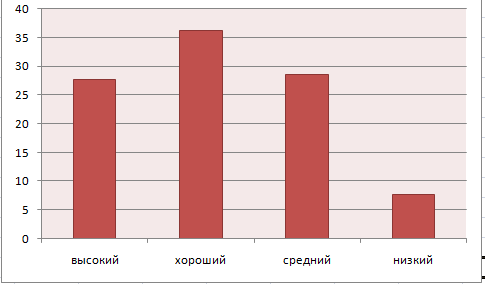 Кружковая работа.Центром  развития детского творчества и юношества, имеющим сеть разноплановых кружков, ДШИ, С/К «Баксан»,С/К «Геолог»,Клуб «Метеор», ДК им. К.Кулиева, Центральная библиотека и др. Творческий потенциал учителей, классных руководителей, педагогов дополнительного образования, оборудованные и оснащенные актовый и спортивный залы, учебные аудитории -  все это позволяло проводить мероприятия на высоком, профессиональном и эмоциональном уровня.Внеурочная деятельность строится на принципах добровольности и самоопределения. Учащиеся имеют возможность  заниматься в кружках по интересам. По приказу директора  были созданы в школе кружки:Актив школьного  самоуправления «Лидер» (Афашокова М.З.)-13чел.«Веселый английский » (Черкуянова Н.Х..)-54 чел.«Подвижные игры»(Жашуев М.В., Шабаева Л.Н., Шугушев Х.Х.) -162 чел.                                   Кружок «КИТенок» (Бапинаева З.А., Иттиева Ж.М.)- 116 чел.«Познавательная грамматика» (Кайчуева О.Ю.) - 45 уч-ся« Хорошее время  читать»  (Аскерова Ж.А.) - 45 уч-ся.«Учимся любить книгу» ( Эдокова Ш.Ж.)- 48 чел.«Радуга творчества» ( Бондарь З.Ю.) -17  чел.«Проектная деятельность»  (Байкулова Н.Х.) - 48 уч-ся.«Хорошее время читать»  (Негерова М.А.) – 22  уч-ся.    Для получения учащимися дополнительного образования  школа  заключила договор о сотрудничестве с ДШИ, ЦРТД и Ю, районным краеведческим музеем.  В школе функционирует  НОУ «Эдельвейс», проводились элективные курсы. Работа с родителями.В течение учебного года было проведено по 4тематических родительских  собраний в каждом классе.  За 2015-2016 учебный год были проведены  всеобучи на темы: «Успеваемость учащихся в течении года», «Особенности сдачи ГИА в 9-х классах и ЕГЭ в 11-х классах». А также проведено беседы на родитльсих собраниях  организатора по ВР Гуданаевой С.С. совместно с инспектором ГБДД по пропаганде старшим  лейтенантом полиции  Хавцуковым Р.И. о приобретении светоотражающих элементов аксессуаров для учащихся школы, «Каникулы без ДТП. Правило поведения школьниками на проезжей части».Постоянно ведется связь между родителями учащихся  и учителями школы по поводу поведения и успеваемости их детей.Развитие  ученического самоуправления.В  школьное ученическое самоуправление входят учащиеся с 8 по 11 класс. В сентябре 2015 года был избран актив школьного самоуправления «Лидер», в состав которого вошло по 2 человека с каждого класса:Гызыев Магомед – 8 «А»Салпогарова Миналдан – 8 «А»Репин Игорь -9 «А»Ахматова Нарифа – 9 «А»Датчиева Жаннет – 9 «Б»Узденов Азретали – 9 «Б»Ефимова Екатерина  – 10 «А»КурдановаЗульфия – 10 «А»Ахматова Лейля -10 «Б»Кипов Амир   – 10 «Б»Авдеев Кирилл  – 11 «А»Узденоава Леона  -11 «А»БозиеваФаризат - 11 «Б» - председательЧочаева Марьям - 11 «Б»Активом школьного самоуправления  «Лидер», было проведено 7 заседаний, на которых было решено помочь подготовить и провести мероприятия  к празднованию «Дня школы», новогодних утренников, поздравить учителей с Днем учителя, провести «День ученического самоуправления», мероприятий посвященных 71-годовщине Победы в Великой Отечественной войне, спортивных соревнований, подготовке и проведении «Последнего звонка », «Выпускного вечера». 5 октября  был проведен День ученического самоуправления. Актив школьного самоуправления в декабре   принял участие  в  районном круглом столе: «Проблемы молодёжи нашего города».  В апреле и мае месяце приняли участие в акции «Георгиевская лента»,  напиши «Письмо ветерану», «Вахта памяти», «Чтобы помнили, гордились, хранили…», «Дарим жизнь».В декабре согласно плану мероприятий  Всероссийского  Волонтерского корпуса «70- лет  Победы»  учащимися 10-х   классов вместе с классными  руководителями приняли участие в митинге  у Мемориала Вечного Огня, посвященного «Дню неизвестного солдата» и  возложили цветы. А 9 декабря была проведена акция,  посвященная  «Дню Героев Отечества»,  учащиеся 8 «А» класса заранее  подготовили листовки в виде солдатских писем- треугольников, в которых была  указана информация о Героях Советского Союза наших земляках  Байсултанове Алиме  Юсуповиче, Кузнецове Василии Григорьевиче  и  Рогачеве Михаиле  Кирилловиче.    Активом школьного самоуправления ежемесячно выпускается школьная газета «Школьный калейдоскоп».Работа МО классных руководителейВ течение учебного года прошло 8 заседаний ШМО классных руководителей, на которых были рассмотрены и обсуждены следующие  темы:Составление плана работы на учебный год;Направление в воспитательной работе;Помогает или мешает информационные технологии в жизни детей;Роль  семьи в воспитании детей?;Существует ли насилие над детьми и их причины;Выбор профессии детьми и фактор влияющие на него;Здоровый образ жизни;Подведение итогов работы за 2015-2016 учебный год.Открытые классные часы.С 1 по 11 классы прошли классные часы, тематику классные руководители выбирали сами. В школе были проведены традиционные праздники «День знаний», «Здравствуй, школа». Классные часы в 1-11 классах «День государственности КБР», «Твои права и обязанности», «Соблюдайте ПДД»,  «Нет террору», «О дружбе и друзьях»,  «Школа- территория закона», «Имею право на права»,  «Здоровый образ жизни», «Мир твоих увлечений», «Правовая азбука для подростка», «Правила гигиены», «Россия –Родина моя»,  «Трагедии Беслана 11 лет», «День Конституции -событие для старшеклассников», «О тех, кто прославил Россию», «Люби и береги все живое», «Вредные и полезные привычки», «Летим в  космос», «Наша армия родная», «Урок Мужества», «Дети вправе знать о праве», «Дорогами войны. Афганистан», « Культура поведения в общественном транспорте», «Семья в жизни человека», «Моя республика», «Здоровое питание»,«Дорогами войны»,  «День знаний», «Уберечь от дурмана», «Так это было», «8 Марта международный женский день» , «Все профессии хороши – выбирай любую », «Атомная трагедия ХХ века» и традиционное возложение цветов и венков к Памятнику погибших героев  в годы Великой Отечественной  войны.Анализ организации работы с учителями – предметниками классными руководителями.Классные руководители владеют широким арсеналом форм и способов организации воспитательного процесса в школе и классе. Одна из форм воспитательного процесса является взаимосвязь учителей предметников с классными руководителями, а через них и с родителями. Классные  руководители посещают уроки   по разным дисциплинам, с целью выявления: подготовки учащихся к уроку; выполнения домашнего задания; поведения на уроках появление творческого и познавательного интереса к предмету. Классные руководители приглашают на родительские собрания  учителей – предметников с замечаниями и предложениями для дальнейшего образовательного и воспитательного процесса.    Для перехода к новому качеству образования на основе информационных технологий необходимо:  наличие высококвалифицированных кадров;	современного компьютерного оборудования; 	высокоскоростного Интернета; 	web-сайта образовательного учреждения.   Решая поставленные задачи, администрация школы организовала работу по информатизации системы учебно-воспитательной процесса по следующим направлениям:формирование информационной культуры участников образовательного процесса – учителей и  учащихся; создание условий для реализации личностно-ориентированного воспитания и обучения на основе использования новых педагогических технологий в учебно-воспитательном процессе; развитие способности и стремления участников образовательного процесса к непрерывному самообразованию на основе новых информационных технологий; развитие материально-технической  базы; развитие административно-управленческого информационного пространства; развитие учебно-методического информационного пространства; развитие образовательного информационного пространства.     Школа  располагает  информационно-технической  базой:  имеется 49 компьютера, 49 из которых  подключены к сети Интернет.  Для учителей проводятся консультации по повышению методического мастерства в использовании  ИКТ по следующим направлениям:•	использование Интернет-ресурсов, ЦОР;•	организация работы в школьной локальной сети;•	использование офисных приложений;•	использование программного обеспечения;•	технические консультации (установка и переустановка программ).  Школа имеет постоянно пополняющийся и обновляющийся сайт.  Педагоги школы часто проводят уроки  с использованием ИКТ. 8. Социальное партнерство, сетевое взаимодействие.9. Социальная активность учреждения.        Педагогический коллектив школы на основании анализа успехов и проблем за истекший год наметил следующие направления деятельности:	Усиление влияния школы на социализацию личности школьника, его адаптацию к новым экономическим условиям, самоопределение в отношении будущей профессии.	Формирование социально-зрелой личности, ориентированной на ценности гражданского общества.	Повышение качества образования, его соответствие стандартам и  социальным  запросам родителей и учащихся.	Систематический контроль результатов усвоения материала методами тестирования и рефлексии.	Развитие творческого потенциала учащихся,  развитие интереса и умений исследовательского труда и самостоятельности.	Включение учителя в творческий поиск,  инновационную  деятельность.	Внедрение воспитательных программ, направленных на развитие личности. 	Создание благоприятных условий для укрепления физического и  нравственно-психического здоровья детей и педагогов. 	Обобщение опыта творчески работающих учителей. Формирование банка педагогического передового опыта школы.	Совершенствование системы самоуправления учащихся, учителей, родителей,  вовлечение в активную общественную работу   максимального количества учащихся.	Обеспечение максимальной открытости и прозрачности информации о   происходящих в школьной системе образования процессах.10. Информация о движении и успеваемости обучающихсяМОУ «СОШ №3» г. Тырныауза на конец 2015 – 2016 учебного года11. Показатели деятельности общеобразовательной организации подлежащей самообследованию на 2015-2016 учебный годОбщие  выводы: Цели, поставленные  на  2015-2016 учебный год, были  достигнуты. Учебные программы в основном пройдены.  Обучающиеся, освоившие общеобразовательную программу, переведены в следующий класс или получили соответствующий документ об окончании школы.  Повысилась активность учащихся в проводимых мероприятиях творческого характера.Школа имеет свои традиции, свои ценности, достижения, позволяющие ей развиваться и поддерживать свой рейтинг в социуме.Штат педагогов укомплектован, стабилен, соответствует образовательному цензу. В течение нескольких лет сохраняется стабильный состав педагогов. Руководитель учреждения, его заместители и педагоги своевременно проходят курсы повышения квалификации. Количество учащихся небольшое, но на протяжении 3-х  лет практически сохраняется.В школе налажено чёткое взаимодействие всех подразделений управленческой структуры школы, способствующее совершенствованию учебно-воспитательного процесса.Данная структура управления позволяет выполнять функциональные задачи образовательного учреждения в соответствии с Уставом школы, обеспечивая социальный заказ на ученика.Четкое распределение административных обязанностей, квалифицированный административный контроль позволяет улучшать показатели работы школы, что  свидетельствует о правильном выборе форм и методов работы администрации школы.Тема школы: «УПРАВЛЕНИЕ ПРОЦЕССОМ ДОСТИЖЕНИЯ НОВОГО КАЧЕСТВА ОБРАЗОВАНИЯ КАК УСЛОВИЕ РЕАЛИЗАЦИИ ФГОС».  Цель  и задачи на 2016-2017  учебный год.Цель:  Совершенствование управления процессом достижения нового качества образовательных услуг как условие успешной реализации ФГОС.Задачи  школы: Совершенствование системы внутриучрежденческого контроля и мониторингаПродолжение работы по внедрению в педагогическую практику современных методик и технологий, обеспечивающих формирование УУД.Создание условий для развития управленческих компетенций педагогов как средства повышения качества образования в условиях перехода на ФГОС.Выявление, обобщение и диссеминация положительного  педагогического опыта реализации ФГОС.Способствовать формированию у учащихся целостной картины мира на основе глубоких и всесторонних знаний основ наук.Создать комфортную образовательную и воспитательную среду на основе индивидуальной работы с воспитанниками, обучающимися, сформировать у них навыки самоконтроля как средства развития личности.Способствовать развитию нравственной, физически здоровой личности, способной к творчеству и самоопределению.Усиление общекультурной направленности общего образования в целях повышения адаптивных возможностей школьников.Совершенствование  работы, направленной на формирование здоровья детей и привитие им навыков здорового образа жизни.Формирование осознанного отношения к своему здоровью и физической культуре.Директор школы:    ____________     Хутуева Л. Ш.Название образовательного учрежденияМуниципальное общеобразовательное учреждение «Средняя общеобразовательная школа №3» г.п. ТырныаузТип и вид общеобразовательного учрежденияСредняя общеобразовательная школаОрганизационно-правовая формаМуниципальное   учреждениеУчредитель Администрация Эльбрусского района Год основания1966  годЮридический адрес361624, КБР, Эльбрусский  район, г.п. Тырныауз, д.23, Мичурина 1 «А»Телефон(886638) 4-33-69, 4-28-49Е-mail  www.xutuewa@yandex.ru Должность руководителяДиректор Фамилия, имя, отчество руководителяХутуева Любовь Шарафиевна Банковские реквизиты:ИНН0710005564БИК048327001КПП071001001Свидетельство о регистрации№ 224   от 4 марта  2002  годаЛицензия№ 1544  от  20  декабря  2012 года бессрочнаяАккредитация №597 от 6  мая  2011 года до 6 мая 2023 годаУстав МОУ «СОШ» г.п. ТырныаузЗарегистрирован МИ ФНС РФ №5 по КБР 26.01.2012 г.Новый на подписанииПаспорт антитеррористической защищенностиДорожная карта С  начальником УФСБ России поЭльбрусскому муниципальному 	району  п/п  Келеметов  Р.А.  и начальником ОМВД Россиипо Эльбрусскому муниципальномурайону  КБР  п/п полиции Баттаев М.Х. от 10.09.2013от 09.07.2013 г.Коллективный трудовой договорЗарегистрирован в органе по труду:Управление труда и социального развития Эльбрусского района, №014  от 17.10.2012 г.                 Формы государственной статистикиОтчеты ОШ-1, ОШ-9, 83-РИККоличество учащихся448Численность персонала67Количество педагогов37Социальная структура семей:1. По составу семей:1.1  полная –  2071.2  неполная –1262. Мноогодетные-1513. По социальному статусу:3.1 служащие –  36%3.2 рабочие –                                          41% 3.3 предприниматели –5%4. По доходам семьи:4.1 высокий уровень – -4.2 средний уровень – 39% 4.3 низкий уровень – 52%5. Образовательный уровень родителей учащихся:                                                     5.1 высшее образование –                   35%5.2 среднее специальное –                   45%5.3 среднее –20%Достижения учреждения в конкурсах, олимпиадах, конференциях, фестивалях и т.д.Предметные олимпиады ВОШ:  Из них: район – 48;Конкурсы, фестивали, соревнования, предметные чемпионаты:283  призовых мест. Из них:  район – 19;республика – 26; всероссийские – 238.  Всего – 331.№п/п Образовательные программы Образовательные программы Образовательные программы №п/п НаименованиеУровеньНормативный срок освоенияДоля учащихся, занимающихся по программе1.Общеобразовательная программа начального общего образованиябазовый4 года174 чел.2.Общеобразовательная программа основного общего образованиябазовый5 лет211 чел.3.Общеобразовательная программа среднего (полного) общего образованиябазовый2 года63  чел.классвысокийхорошийсреднийнизкий1 «А»88101 «Б»101092 «А»61062 «Б»1010723 «А» 9                      983 «Б»79734 «А»7865 «А»610725 «Б»86726 «А»66436 «Б»57637 «А»79747 «Б»781048 «А»68839 «А»610729 «Б»2512610 «А»741 10 «Б»68211 «А»610211 «Б»683Итого:12516312934Проценты:27,736,128,67,6№ПредметКлассНазвание курсаКол-во часовУчительРусский язык9 «А»Подготовка к ГИА2 ч.Темрокова М.Х.Русский язык9 «Б»Подготовка к ГИА2 ч. Темрокова М.Х..Русский язык11 «А»Подготовка к ЕГЭ.2 ч.Блинова Л.А.11 «Б»Подготовка к ЕГЭ.2ч.Блинова Л.А.Обществознание11 «А»и «Б»4ч.Барагунова Ю.А.Физика11 «А»и «Б»Решение задач повышенной трудности2 ч.Веселкова В.Я.Биология11 «А»и «Б»Решение задач и упражнений по общей биологии2 ч.Узденова З.З.Биология11 «А»и «Б»Клетка – единица структуры и функций живых организмов.2 ч.Узденова З.З.Химия11 «А»и «Б»Решение задач и упражнений по общей химии4 ч.Афашокова М.З.Математика9 «А»Подготовка к ГИА2 ч.. Бичекуева Ф.А.Математика9 «Б»Подготовка к ГИА2 ч.Гуданаева С.С.Математика11 «А»Подготовка к ЕГЭ2 ч.Батырбекова М.ММатематика11 «Б»Подготовка к ЕГЭ2 ч.Батырбекова М.М.География9, 11 классыПодготовка к ГИА2чГубанова В.Н.КлассыКол-во уч-ся на начало учебного годаКол-во выбывшихКол-во прибывшихКол-во уч-ся на конец учебного годаКол-во  уч-ся успевающих на «5» Кол-во  уч-ся успевающих на «4» и  «5»Кол-во уч-сяс одной  «3» Кол-во неуспевающих%качества% успеваемости155315300000025142496273067,310035001514234052,9100421002121123057,1100Итого17774174106210059,510054510443154040,91006381441592034,110075322534112028,310082500254101156,096,09502048281020,8100Итого21166211185310133,6100102811284112053,6100113500355162360,091,4Итого6311639274357,195,4Итого по школе45114114483714223440,099,1N п/пПоказателиЕдиница измеренияЕдиница измеренияПоказателипо школе1.Образовательная деятельностьОбразовательная деятельностьОбразовательная деятельностьОбразовательная деятельность1.1Общая численность учащихсячеловекчеловек4481.2Численность учащихся по образовательной программе начального общего образованиячеловекчеловек1741.3Численность учащихся по образовательной программе основного общего образованиячеловекчеловек2111.4Численность учащихся по образовательной программе среднего общего образованиячеловекчеловек631.5Численность/удельный вес численности учащихся, успевающих на "4" и "5" по результатам промежуточной аттестации, в общей численности учащихсячеловек/%человек/%179/40%1.6Средний балл государственной итоговой аттестации выпускников 9 класса по русскому языкубаллбалл4,21.7Средний балл государственной итоговой аттестации выпускников 9 класса по математикебаллбалл4,01.8Средний балл единого государственного экзамена выпускников 11 класса по русскому языкубаллбалл621.9Средний балл единого государственного экзамена выпускников 11 класса по математикебаллбаллБазовый - 4Проф. - 551.10Численность/удельный вес численности выпускников 9 класса, получивших неудовлетворительные результаты на государственной итоговой аттестации по русскому языку, в общей численности выпускников 9 классачеловек/%человек/%01.11Численность/удельный вес численности выпускников 9 класса, получивших неудовлетворительные результаты на государственной итоговой аттестации по математике, в общей численности выпускников 9 классачеловек/%человек/%01.12Численность/удельный вес численности выпускников 11 класса, получивших результаты ниже установленного минимального количества баллов единого государственного экзамена по русскому языку, в общей численности выпускников 11 классачеловек/%человек/%2/5,8%1.13Численность/удельный вес численности выпускников 11 класса, получивших результаты ниже установленного минимального количества баллов единого государственного экзамена по математике, в общей численности выпускников 11 классачеловек/%человек/%0/0%1.14Численность/удельный вес численности выпускников 9 класса, не получивших аттестаты об основном общем образовании, в общей численности выпускников 9 классачеловек/%человек/%2/ 4%1.15Численность/удельный вес численности выпускников 11 класса, не получивших аттестаты о среднем общем образовании, в общей численности выпускников 11 классачеловек/%человек/%2/5,7%1.16Численность/удельный вес численности выпускников 9 класса, получивших аттестаты об основном общем образовании с отличием, в общей численности выпускников 9 классачеловек/%человек/%2/41.17Численность/удельный вес численности выпускников 11 класса, получивших аттестаты о среднем общем образовании с отличием, в общей численности выпускников 11 классачеловек/%человек/%5/14%1.18Численность/удельный вес численности учащихся, принявших участие в различных олимпиадах, в общей численности учащихсячеловек/%человек/%336/77%1.19Численность/удельный вес численности учащихся - победителей и призеров олимпиад, в общей численности учащихся, в том числе:человек/%человек/%159/37%1.19.1 Регионального уровнячеловек/%человек/%37/9%1.19.2 Федерального уровнячеловек/%человек/%120/28%1.19.3 Международного уровнячеловек/%человек/%0/0%1.20Численность/удельный вес численности учащихся, получающих образование с углубленным изучением отдельных учебных предметов, в общей численности учащихсячеловек/%человек/%01.21Численность/удельный вес численности учащихся, получающих образование в рамках профильного обучения, в общей численности учащихсячеловек/%человек/%01.22Численность/удельный вес численности обучающихся с применением дистанционных образовательных технологий, электронного обучения, в общей численности учащихсячеловек/%человек/%20/0,1%1.23Численность/удельный вес численности учащихся в рамках сетевой формы реализации образовательных программ, в общей численности учащихсячеловек/%человек/%01.24Общая численность педагогических работников, в том числе:человекчеловек391.25Численность/удельный вес численности педагогических работников, имеющих высшее образование, в общей численности педагогических работниковчеловек/%человек/%32/88%1.26Численность/удельный вес численности педагогических работников, имеющих высшее образование педагогической направленности (профиля), в общей численности педагогических работниковчеловек/%человек/%31/88%1.27Численность/удельный вес численности педагогических работников, имеющих среднее профессиональное образование, в общей численности педагогических работниковчеловек/%человек/%7/12%1.28Численность/удельный вес численности педагогических работников, имеющих среднее профессиональное образование педагогической направленности (профиля), в общей численности педагогических работниковчеловек/%человек/%7/12%1.29Численность/удельный вес численности педагогических работников, которым по результатам аттестации присвоена квалификационная категория, в общей численности педагогических работников, в том числе:человек/%человек/%28//72%1.29.1Высшаячеловек/%человек/%16/43%1.29.2Перваячеловек/%человек/%7/19%1.30Численность/удельный вес численности педагогических работников в общей численности педагогических работников, педагогический стаж работы которых составляет:человек/%человек/%16/41%1.30.1До 5 летчеловек/%человек/%6/15%1.30.2Свыше 30 летчеловек/%человек/%10/26%1.31Численность/удельный вес численности педагогических работников в общей численности педагогических работников в возрасте до 30 летчеловек/%человек/%6/15%1.32Численность/удельный вес численности педагогических работников в общей численности педагогических работников в возрасте от 55 летчеловек/%человек/%10/26%1.33Численность/удельный вес численности педагогических и административно-хозяйственных работников, прошедших за последние 5 лет повышение квалификации/профессиональную переподготовку по профилю педагогической деятельности или иной осуществляемой в образовательной организации деятельности, в общей численности педагогических и административно-хозяйственных работниковчеловек/%человек/%39/72/100%1.34Численность/удельный вес численности педагогических и административно-хозяйственных работников, прошедших повышение квалификации по применению в образовательном процессе федеральных государственных образовательных стандартов, в общей численности педагогических и административно-хозяйственных работниковчеловек/%человек/%22/56%2.2.1Количество компьютеров в расчете на одного учащегосяКоличество компьютеров в расчете на одного учащегосяединицНа 10 учащ. 1 комп.2.2Количество экземпляров учебной и учебно-методической литературы из общего количества единиц хранения библиотечного фонда, состоящих на учете, в расчете на одного учащегосяКоличество экземпляров учебной и учебно-методической литературы из общего количества единиц хранения библиотечного фонда, состоящих на учете, в расчете на одного учащегосяединиц142.3Наличие в образовательной организации системы электронного документооборотаНаличие в образовательной организации системы электронного документооборотада/нетДа2.4Наличие читального зала библиотеки, в том числе:Наличие читального зала библиотеки, в том числе:да/нетДа2.4.1С обеспечением возможности работы на стационарных компьютерах или использования переносных компьютеровС обеспечением возможности работы на стационарных компьютерах или использования переносных компьютеровда/нетДа2.4.2С медиатекойС медиатекойда/нетДа2.4.3Оснащенного средствами сканирования и распознавания текстовОснащенного средствами сканирования и распознавания текстовда/нетДа2.4.4С выходом в Интернет с компьютеров, расположенных в помещении библиотекиС выходом в Интернет с компьютеров, расположенных в помещении библиотекида/нетДа2.4.5С контролируемой распечаткой бумажных материаловС контролируемой распечаткой бумажных материаловда/нетДа2.5Численность/удельный вес численности учащихся, которым обеспечена возможность пользоваться широкополосным Интернетом (не менее 2 Мб/с), в общей численности учащихсяЧисленность/удельный вес численности учащихся, которым обеспечена возможность пользоваться широкополосным Интернетом (не менее 2 Мб/с), в общей численности учащихсячеловек/%448/100%2.6Общая площадь помещений, в которых осуществляется образовательная деятельность, в расчете на одного учащегосяОбщая площадь помещений, в которых осуществляется образовательная деятельность, в расчете на одного учащегосякв. м3,8